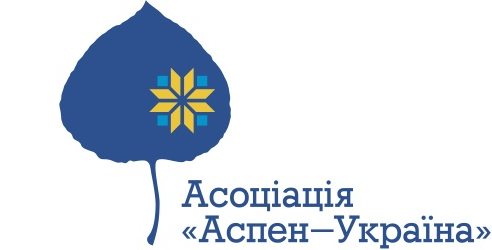 ЗАЯВКА на участие в IX Украинском семинаре «Ответственное лидерство»программы Аспен-Украина5 – 11 апреля 2014 г.КрымРЕГИСТРАЦИОННАЯ КАРТОЧКА I. ЛИЧНАЯ ИНФОРМАЦИЯ (не более 2-х страниц)II. РЕКОМЕНДАЦИИ (от не более двух человек; обратите внимание, что текст рекомендации предоставлять не следует; в случае возникновения необходимости Конкурсная комиссия может обратиться с подобным запросом в ходе отбора или непосредственно связаться с лицом, которое Вас рекомендует)III. КАК ВЫ УЗНАЛИ О СЕМИНАРЕ:____________________________________________________________________________________________________________________________________________________ОБРАТИТЕ ВНИМАНИЕ!Просим заполнять и высылать анкету в электронном формате, в файле с расширением .doc.Заявку следует отправить до 25 февраля 2014 года на электронный адрес руководителя проекта семинаров Алины Шклярук – aspen.ua@gmail.com (тема «Заявка»).После указанного срока (25 февраля 2014 года) заявки не будут приниматься к рассмотрению.Информация, которую Вы указываете в заявке, является конфиденциальной и будет рассматриваться только членами Конкурсной комиссии.После 25 февраля 2014 г. Вас могут пригласить в Киев для беседы с членами Конкурсной комиссии.Окончательное решение о Вашем участии в семинаре будет сообщаться на указанный в анкете электронный адрес до 12.03.2014 г.С дополнительными вопросами обращайтесь к руководителю проекта семинаров Алине Шклярук:            e-mail: aspen.ua@gmail.com           тел.: +38 050 383 01 06ФАМИЛИЯ, ИМЯ, ОТЧЕСТВОДАТА РОЖДЕНИЯМЕСТО РОЖДЕНИЯ АДРЕС ПРОЖИВАНИЯ (почтовый индекс, область, район, населенный пункт, улица, дом, квартира)КОНТАКТНЫЕ ТЕЛЕФОНЫРабочийКОНТАКТНЫЕ ТЕЛЕФОНЫМобильныйЭЛЕКТРОННАЯ ПОЧТАСФЕРА ДЕЯТЕЛЬНОСТИСФЕРА ДЕЯТЕЛЬНОСТИ☐   политика☐   бизнес ☐   государственная служба (служба в  органах местного самоуправления)☐   образование или культура ☐   средства массовой информации☐   другое☐   общественная и научная деятельностьМесто работы, должность, перечень обязанностей  Профессиональная карьера (за последние 10 лет)Политическая активность  Общественная деятельностьДополнительная информация, которая, на ваш взгляд, является важной (например, награды, знаки отличия, стажировка и т.п.)Информация об образовании (наименование высшего учебного заведения, специальность, год окончания)Ученая степеньНаличие публикаций  (укажите количество и информацию о трех наиболее важных)Знание иностранных языков(владею свободно, хорошо, удовлетворительно)УвлеченияГлавное о себеОбоснуйте Ваше желание принять участие в семинареФамилия, имя, отчество Должность и место работы  Контактный телефонЭлектронный адрес (если имеется)Дата заполнения: 